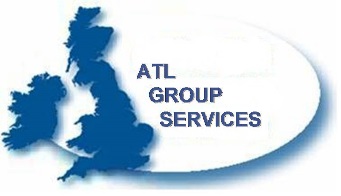 SITE FILE INDEXCompany H&S Policy (if applicable)Contract or Client InstructionsScope of Works Pre Works Assessment* (if applicable)Asbestos Register, Survey Report or AnalysisSite Risk Assessments (for all risks)Plan of Work including relevant tasks sheets*Training Certificates for ALL those involved in the Asbestos ProjectGP Medicals (where applicable)ASBNNLW1 (if applicable)Asbestos Emergency Plan*Fire & Emergency PlanPlant & Equipment CertificationStatement of Cleanliness* (upon completion)Consignment Notes*Waste Carriers LicenseInsurance Certificate*Available in our library section